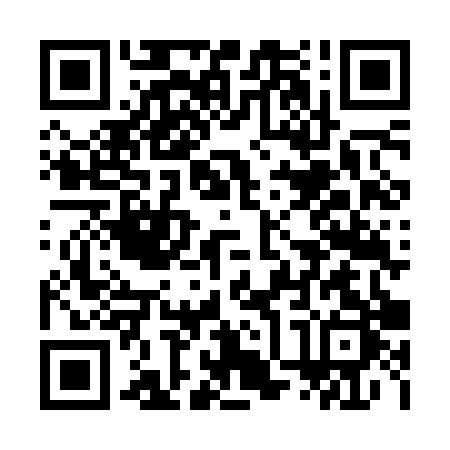 Prayer times for Kvartal Ogosta, BulgariaWed 1 May 2024 - Fri 31 May 2024High Latitude Method: Angle Based RulePrayer Calculation Method: Muslim World LeagueAsar Calculation Method: HanafiPrayer times provided by https://www.salahtimes.comDateDayFajrSunriseDhuhrAsrMaghribIsha1Wed4:266:191:246:228:2910:152Thu4:246:181:246:238:3010:163Fri4:226:161:246:248:3110:184Sat4:206:151:236:248:3310:205Sun4:186:141:236:258:3410:226Mon4:166:121:236:268:3510:237Tue4:146:111:236:268:3610:258Wed4:126:101:236:278:3710:279Thu4:106:091:236:288:3810:2910Fri4:096:071:236:288:3910:3011Sat4:076:061:236:298:4110:3212Sun4:056:051:236:308:4210:3413Mon4:036:041:236:308:4310:3614Tue4:016:031:236:318:4410:3715Wed3:596:021:236:328:4510:3916Thu3:586:011:236:328:4610:4117Fri3:566:001:236:338:4710:4318Sat3:545:591:236:338:4810:4419Sun3:525:581:236:348:4910:4620Mon3:515:571:236:358:5010:4821Tue3:495:561:236:358:5110:4922Wed3:485:551:236:368:5210:5123Thu3:465:541:246:368:5310:5324Fri3:445:541:246:378:5410:5425Sat3:435:531:246:388:5510:5626Sun3:425:521:246:388:5610:5727Mon3:405:511:246:398:5710:5928Tue3:395:511:246:398:5811:0029Wed3:375:501:246:408:5911:0230Thu3:365:501:246:408:5911:0331Fri3:355:491:246:419:0011:04